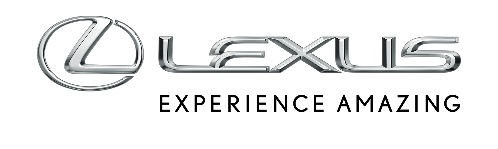 25 LISTOPADA 2019LEXUS POWRACA NA DESIGN MIAMI/ JAKO OFICJALNY PARTNER MOTORYZACYJNY I WYSTAWCALexus ponownie oficjalnym partnerem motoryzacyjnym międzynarodowej wystawy Design Miami/Flota hybrydowych Lexusów będzie wozić gości VIPLC Convertible Concept będzie częścią wystawy SUNSHOWER, to pierwszy oficjalny eksponat Lexusa na Design Miami/Debata Lexus Art Series organizowana wspólnie z magazynem Whitewall, z udziałem liderów światowej sztuki i designu o przyszłości miast, artystach jako niszczycielach, zrównoważonym rozwoju na rynkach dóbr luksusowych, a także o designie jako katalizatorze zmianLexus już po raz drugi z rzędu dołączy do targów Desing Miami/ 2019 jako oficjalny partner motoryzacyjny, po raz kolejny prezentując pasję marki na globalnym forum z udziałem najbardziej wpływowych na świecie kolekcjonerów, designerów, kuratorów i krytyków. Lexus, który jako marka już w 2005 roku wprowadził na rynek pierwszy luksusowy model hybrydowy, wesprze organizatorów targów pod względem zrównoważonego rozwoju swoją flotą hybrydowych aut, która będzie wozić gości VIP. Nowością w tegorocznej edycji będzie pierwszy oficjalny eksponat Lexusa – model LC Convertible Concept, który stanie się częścią wystawy SUNSHOWER. Lexus po raz czwarty weźmie też udział w cyklu debat z magazynem Whitewall o sztuce i innowacjach.Lexus na swojej ekspozycji nawiązał do jednego z motywów wystawy – wody, a do przygotowania instalacji wybrał uznaną projektantkę Nao Tamurę, przed którą postawił zadanie stworzenia multimedialnego dzieła, przywołującego cudowność tego żywiołu. Wystawa SUNSHOWER powstała z inicjatywy głównego kuratora Design Miami/, Arika Chena, oraz uznanej kuratorki z Mediolanu, Marii Cristiny Didero. Częścią eterycznej wystawy, która ma wzmacniać przywiązanie marki do takich wartości jak omotenashi (gościnność) oraz takumi (rzemieślnictwo), a także filozofii engawa, będzie LC Convertible Concept. Goście wystawy SUNSHOWER będą mogli się zrelaksować w specjalnej strefie, skorzystać ze stacji ładowania, a także spróbować Ooho, innowacyjnych wodnych kapsułek zrobionych z ekstraktu z jadalnych wodorostów.„W designie Lexusa nic nie jest przypadkowe i mam nadzieję, że ten przemyślany design będzie zauważalny w naszej instalacji. Celem stylistyki LC Convertible Concept jest pokazanie absolutnego piękna i jesteśmy dumni, że możemy je zaprezentować obok dzieł tak utalentowanych artystów” – powiedział Brian Bolain, dyrektor generalny Lexus International.Od przedniej szyby po pokrywę bagażnika, która skrywa składany dach, każda linia LC Convertible Concept została narysowana, by wywołać emocje. Niesamowity design z każdej strony sprawia, że LC Convertible Concept jest Lexusem, którego chce się mieć.„Bardzo nas cieszy jako organizatorów Design Miami/, że Lexus powraca jako oficjalny partner motoryzacyjny. Będziemy wspólnie celebrować zaangażowanie marki w innowacje, piękno i zrównoważony rozwój. Zaangażowanie Lexusa w dążenie do perfekcyjnego designu jest niespotykane. Wystawa SUNSHOWER i hybrydowa flota Lexusów sprawiają, że obecność marki będzie odczuwalna na targach w sposób, który jest zgodny z naszą misją” – skomentowała Jennifer Robert, prezes Design Miami/.OOHO – ekologiczne dzieło NotplaJako wyraz zaangażowania w innowacyjność i zrównoważony rozwój, Lexus wraz z firmą Notpla będzie serwował jadalne wodne kropelki Ooho. Notpla to firma zajmująca się wytwarzaniem zaawansowanych ekologicznych opakowań, które rozkładają się w naturalny sposób. Jadalne wodne kapsułki Ooho znalazły się w gronie finalistów konkursu Lexus Desing Award w 2014 roku, a także były serwowane podczas londyńskiego maratonu oraz London Coctail Week. Teraz zadebiutują w USA, a goście Design Miami/ będą mieli okazję spróbować ich w strefie Lexusa.Lexus Art Series: rozmowy o sztuce i innowacjach z WhitewallCzwarty rok z rzędu Lexus i magazyn Whitewall przeprowadzą podczas Design Miami/ swoją cykliczną debatę, która stanowi część oficjalnego programu targów. Ten wyjątkowy cykl to seria czterech rozmów z międzynarodowymi liderami sztuki i designu o ważnych tematach.Wśród uczestników debat pojawi się artysta Troy Simmons, projektant samochodów Tadao Mori, kurator Aric Chen, DJ Eduardo Castillo, a także doradczyni Claudia Paetzold. Będą rozmawiać o projektowaniu miast przyszłości, artystach jako niszczycielach, zrównoważonym rozwoju na rynkach dóbr luksusowych, a także o designie jako katalizatorze zmian.„Jesteśmy zaszczyceni, że po raz czwarty wraz z Lexusem organizujemy Lexus Art Series. Cieszy nas, że tegoroczne panele o przyszłości designu, zrównoważonym rozwoju i kreatywnych praktykach odbędą się na tak prestiżowym wydarzeniu jak Design Miami/” – podkreślił Michael Klug, założyciel, wydawca i redaktor naczelny magazynu Whitewall.„Seria rozmów Lexus Art Series oferuje unikalną szansę spotkania wybitnych osobistości z różnych dziedzin. Jesteśmy zachwyceni, że tacy innowatorzy będą dzielić się swoimi pomysłami dotyczącymi nowych technologii oraz wyzwań, przed którymi stoi design” – dodał Laurent Moïs, dyrektor operacyjny w magazynie Whitewall.Design Miami/ Wystawa Design Miami/ to międzynarodowe wydarzenie, zbierające wpływowych projektantów, kuratorów, krytyków, kolekcjonerów i właścicieli galerii z całego świata. Podczas wystawy można obejrzeć oraz kupić oryginalną sztukę użytkową XX i XXI wieku, m.in. meble, oświetlenie czy dzieła sztuki zdobniczej. Każda wystawa łączy możliwości ekskluzywnych zakupów z okazją do nawiązania współpracy z projektantami i studiami designu. Wystawie towarzyszą panele dyskusyjne i wykłady gwiazd świata designu, architektury i mody.